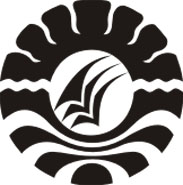 SKRIPSIPENERAPAN METODE MIND MAPPING UNTUK MENINGKATKAN KETERAMPILAN MENULIS KARANGAN NARASI PADA SISWA KELAS IV B  SD NEGERI GUNUNG SARI 1 KECAMATAN RAPPOCINI KOTA MAKASSARJUMARLIANAPROGRAM STUDI PENDIDIKAN GURU SEKOLAH DASAR FAKULTAS ILMU PENDIDIKAN UNIVERSITAS NEGERI MAKASSAR2016